Voici 4 affirmations concernant la matière de peindre de Salvador Dalí, coche les cases des réponses justes en lisant les phrases et en regardant le tableau :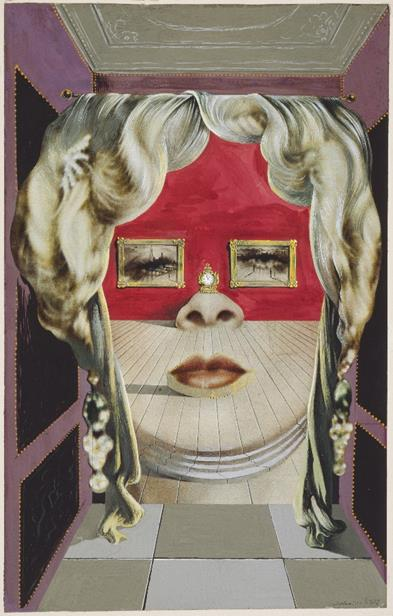 Place en montrant au bon endroit sur le tableau avec une flèche les numéros correspondant à chaque phrase :. Les rideaux de l’appartement forment les cheveux du portrait de l’actrice.. Le canapé ressemble à sa bouche.. Une horloge est posée au-dessus d’un meuble ressemblant à son nez.. Des boucles d’oreille semblent tenir les rideaux ouverts.. Le parquet de l’appartement forme une partie de son visage.. Ses yeux sont dans les tableaux du mur du fond.Il a peint avec beaucoup de détails qui semblent vrais (décor de l’appartement).Il dessine et peint très bien, avec de belles couleurs.Son portrait n’est pas ce que l’on peut voir en vrai : les meubles et le décor forment une sorte de portrait du visage d’une actrice de cinéma.Il a peint ce qu’il imagine.